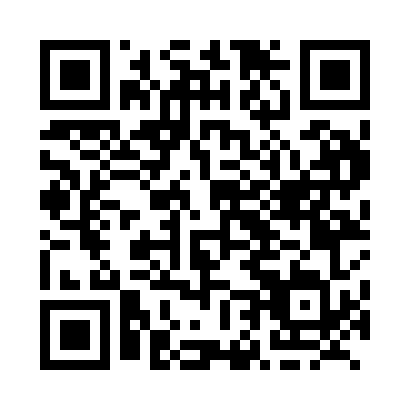 Prayer times for Brunet, Quebec, CanadaWed 1 May 2024 - Fri 31 May 2024High Latitude Method: Angle Based RulePrayer Calculation Method: Islamic Society of North AmericaAsar Calculation Method: HanafiPrayer times provided by https://www.salahtimes.comDateDayFajrSunriseDhuhrAsrMaghribIsha1Wed4:085:4712:596:018:129:512Thu4:065:4512:596:028:139:533Fri4:045:4312:596:028:149:554Sat4:025:4212:596:038:169:565Sun4:005:4112:586:048:179:586Mon3:585:3912:586:058:1810:007Tue3:555:3812:586:068:2010:028Wed3:535:3612:586:068:2110:049Thu3:515:3512:586:078:2210:0610Fri3:495:3412:586:088:2310:0811Sat3:475:3212:586:098:2510:1012Sun3:455:3112:586:098:2610:1213Mon3:445:3012:586:108:2710:1414Tue3:425:2812:586:118:2810:1615Wed3:405:2712:586:128:3010:1816Thu3:385:2612:586:128:3110:2017Fri3:365:2512:586:138:3210:2118Sat3:345:2412:586:148:3310:2319Sun3:335:2312:586:148:3410:2520Mon3:315:2212:586:158:3610:2721Tue3:295:2112:586:168:3710:2922Wed3:275:2012:596:168:3810:3123Thu3:265:1912:596:178:3910:3224Fri3:245:1812:596:188:4010:3425Sat3:235:1712:596:188:4110:3626Sun3:215:1612:596:198:4210:3827Mon3:205:1612:596:198:4310:3928Tue3:185:1512:596:208:4410:4129Wed3:175:1412:596:218:4510:4330Thu3:165:1312:596:218:4610:4431Fri3:145:131:006:228:4710:46